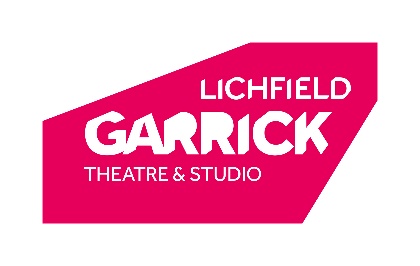 TRUSTEE ROLE DESCRIPTION	The statutory duties of a trusteeTo ensure that the Theatre pursues its objects as defined in its governing documentTo ensure the Theatre uses its resources exclusively in pursuance of its objects: the charity must not spend money on activities which are not included in its own objects, no matter how worthwhile or charitable those activities may seemTo ensure that the Theatre complies with its governing document, charity law, company law and any other relevant legislation or regulationsTo contribute actively to the board of trustees’ role in giving firm strategic direction to the Theatre, setting overall policy, defining goals and setting targets and evaluating performance against agree targetsTo safeguard the good name and values of the TheatreTo ensure the effective and efficient administration of the TheatreTo ensure the financial stability of the TheatreTo protect and manage the property of the Theatre and to ensure the proper investment of the Theatre’s fundsIf the Theatre employs staff, to appoint the executive director and monitor his/her performanceOther dutiesIn addition to the above statutory duties, each trustee should use any specific skills, knowledge or experience they have to help the board of trustees reach sound decisions.  This may involve:Leading discussionsFocusing on key issuesProviding guidance on new initiativesOther issues in which the trustee has special expertiseTrustee person specificationCommitment to the theatreWillingness to devote the necessary time and effortStrategic visionGood, independent judgementAbility to think creatively and a willingness to speak their mindUnderstanding and acceptance of the legal duties, responsibilities and liabilities of trusteeshipWillingness to make and stand by collective decisions, including those which may be unpopularAbility to work effectively as a member of a teamTo be an advocate for the theatreWillingness to help with contacts and introductions to a wide network of local people